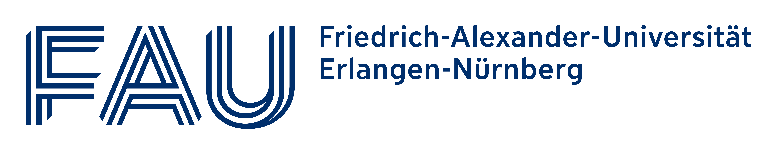 Historisches Klassenzimmer online
Schulmuseum NürnbergGegenstände und Forscheraufträge in der Übersicht:Unsere Schule:2 TextseitenUmfangreicher, aber einfacher ForscherauftragSchönschreibheft:2 TextseitenEinfacher ForscherauftragSchiefertafel:2 TextseitenSchwerer Forscherauftrag, außerdem soll einen Tag auf einem Blockblatt geschrieben werden als ExperimentGriffelkasten:1 TextseiteOhne ForscherauftragStundenplan:Wenig Text, kaum eine SeiteSchwierige Schrift in den originalen Stundenplänen (für Tüftler)Einfacher Forscherauftrag Landkarte1,5 Textseiten Ohne ForscherauftragSchulbank2 TextseitenEinfacher Forscherauftrag, aber SuS sollen sich eine Stunde nicht auf dem Stuhl bewegenSchulbücherWenig TextTüfteln an alter Schrift als ForscherauftragBelohnung und Bestrafung2 TextseitenMittelschwere AufgabenTierpräparate 1 TextseiteOhne ForscherauftragZeichnungen2 TextseitenEinfacher ForscherauftragUR-Materialien des Lehrers2 einfache TextseitenEinfacher ForscherauftragWaschzeug1 TextseiteEinfacher ForscherauftragMögliche Einteilung: Diese Einteilung orientiert sich am Textumfang und am Anspruch der Forscheraufträge bzw. auf die Arbeit ohne Forscherauftrag.Der Stundenplan und die Schulbücher beinhalten zwar wenig Text, jedoch sind sie eher für geduldige und gerne knobelnde SuS geeignet, da die Entzifferung der Schriften nicht ganz einfach ist.Die vier Gegenstände aus der Spalte „Leistungsschwächere SuS“ können auch aus der Aufgabenstellung genommen werde, sodass jede/r die Möglichkeit hat einen Forscherauftrag zu bearbeiten.Leistungsstarke SuSMittelstarke SuSLeistungsschwächere SuSBelohnung und BestrafungSchiefertafelUR-Materialien für Lehrer SchönschreibheftUnsere SchuleSchulbankZeichnungenUR-Material des LehrersGriffelkasten WaschzeugTierpräparateLandkarte